 18-ое   заседание 27-го созываҠАРАР                                                                          РЕШЕНИЕ           19  май  2017 йыл                                                                   19 мая   2017  года№ 90 О выделении средств за счет остатка на 01.01.2017  годаВ соответствии с п. 10 решения  Совета сельского поселения Султанбековский сельсовет муниципального района Аскинский район Республики Башкортостан №69 от 22 декабря 2016  года  «О бюджете сельского поселения Султанбековский сельсовет муниципального района Аскинский район Республики Башкортостан на 2017 год и на плановый период 2018 и 2019 годов» Совет сельского поселения Султанбековский сельсовет муниципального района  Аскинский район Республики Башкортостан, р е ш и л: 1.Средства за счет остатка на начало года 01.01.2017  года в сумме 45800,00 рублей (сорок пять тысяч восемьсот рублей  00 копеек) направить на следующие цели:2.Внести соответствующие изменения в бюджет сельского поселения.Главасельского поселения Султанбековский сельсовет муниципального района Аскинский районРеспублики Башкортостан                                                  _________Суфиянов И.ВБАШҠОРТОСТАН РЕСПУБЛИКАҺЫАСҠЫН  РАЙОНЫМУНИЦИПАЛЬ РАЙОНЫНЫҢСОЛТАНБӘК АУЫЛ СОВЕТЫАУЫЛ  БИЛӘМӘҺЕ СОВЕТЫ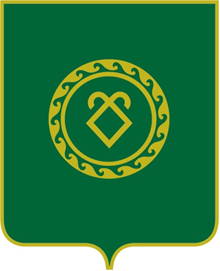 СОВЕТ СЕЛЬСКОГО ПОСЕЛЕНИЯСУЛТАНБЕКОВСКИЙ СЕЛЬСОВЕТМУНИЦИПАЛЬНОГО РАЙОНААСКИНСКИЙ РАЙОНРЕСПУБЛИКИ  БАШКОРТОСТАН№ п\пКодыСумма (руб.)Назначение платежа1.\0102\791\99\0\00\02030\121\211\ФЗ.131.03.2\\15101\\|013-111224000,00Заработная плата2.\0102\791\99\0\00\02030\129\213\ФЗ.131.03.2\\15101\\|013-11127300,00Начисления на оплату труда3.\0104\791\99\0\00\02040\121\211\ФЗ.131.03.2\\15101\\|013-111211000,00Заработная плата4.\0104\791\99\0\00\02040\129\213\ФЗ.131.03.2\\15101\\|013-11123500,00Начисления на оплату трудаИТОГО45800,00